Глава сельского поселенияБурлинский сельсоветмуниципального районаГафурийский район Республики Башкортостан                                                         А.К.Хайретдиновс.Бурлы, «21»  декабря  2020 года№ 32-132БАШКОРТОСТАН РЕСПУБЛИКАҺЫГАФУРИ РАЙОНЫ МУНИЦИПАЛЬ РАЙОНЫБУРЛЫ АУЫЛ СОВЕТЫАУЫЛ БИЛӘМӘҺЕСОВЕТЫ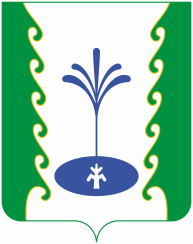 РЕСПУБЛИКА БАШКОРТОСТАНСОВЕТСЕЛЬСКОГО ПОСЕЛЕНИЯ БУРЛИНСКИЙ СЕЛЬСОВЕТМУНИЦИПАЛЬНОГО РАЙОНАГАФУРИЙСКИЙ РАЙОН                    АРАР                                                                    РЕШЕНИЕО регулировании отдельных вопросов отчуждения недвижимого имущества, находящегося в муниципальной собственности сельского поселения Бурлинский сельсовет муниципального района Гафурийский район Республики Башкортостан и арендуемого субъектами малого и среднего предпринимательстваВ соответствии с Федеральным законом от 6  октября 2003 г. №131-ФЗ «Об общих принципах организации местного самоуправления в Российской Федерации», Федеральным законом от 22 июля 2008 года №159-ФЗ «Об особенностях отчуждения недвижимого имущества, находящегося в государственной или в муниципальной собственности и арендуемого субъектами малого и среднего предпринимательства, и о внесении изменений в отдельные законодательные акты Российской Федерации», Совет сельского поселения Бурлинский сельсовет муниципального района Гафурийский район Республики Башкортостан решил:1. Установить, что оплата недвижимого имущества, находящегося в муниципальной собственности сельского поселения Бурлинскй сельсовет муниципального района Гафурийский район Республики Башкортостан и арендуемого субъектами малого и среднего предпринимательства при реализации преимущественного права на приобретение арендуемого имущества, осуществляется единовременно или в рассрочку посредством ежемесячных или ежеквартальных выплат в равных долях сроком не более 5 (пяти) лет.2. Опубликовать настоящее решение на официальном сайте.3. Возложить контроль за исполнением настоящего решения на постоянную комиссию Совета сельского поселения Бурлинский сельсовет муниципального района Гафурийский район Республики Башкортостан по бюджету, налогам, вопросам муниципальной собственности (Габдеев И.Х.).РЕШЕНИЕ